„Bude-li vše v pořádku v rodině,bude vše v pořádku i v celé zemi.“Jan Amos KomenskýSpolek Zvolská čtyřka 
vás srdečně zve 10. 9. 2021 v 18 hodin do komunitního centra ve Zvoli na přednášku PhDr. Jaroslava Šturmy na téma 
Rodina a její význam pro zdravý duševní vývoj dětí Zásady a problémy výchovy v rodině
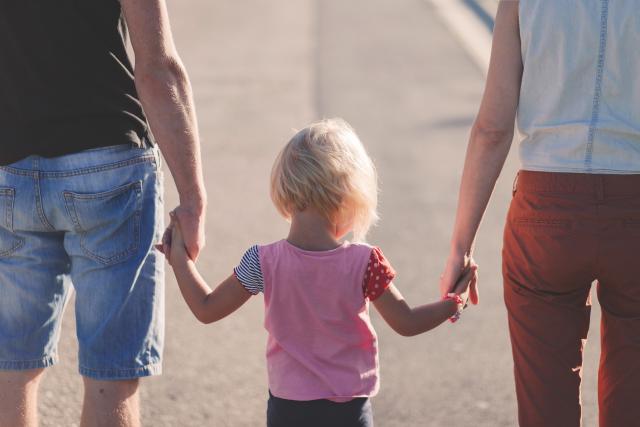 PhDr. Jaroslav Šturma je uznávaný klinický psycholog, psychoterapeut,vysokoškolský pedagog (FF UK), zakladatel Dětského centra Paprsek, čestný člen Českomoravské psychologické společnosti, člen Papežské akademie pro život, autor celé řady odborných publikací, ale především člověk s krásnou duší.